Informacja o zgłoszeniuinstalowania, o którym mowa w art. 29 ust. 3 pkt 3 lit. d Garwolin dnia 24.08.2022 r.B.6743.778.2022.RBI n f o r m a c  j ao dokonaniu zgłoszeniaZgodnie z art. 30a pkt 1 ustawy z dnia 7 lipca 1994 roku – Prawa budowlane (tekst jednolity Dz.U. z 2021 roku. poz. 2351 ze zm.) informuje, że w Starostwie Powiatowym w Garwolinie w dniu 22.08.2022 roku ZOSTAŁO DORĘCZONE (ZŁOŻONE) przez Pana Romana Walickiego ZGŁOSZENIE DOTYCZĄCE ZAMIARU PRZYSTĄPIENIA DO BUDOWY wewnętrznej instalacji gazowej w istniejącym budynku mieszkalnym jednorodzinnym na działce Nr 3854 położonej w Łaskarzewie- Starosta Powiatu Garwolińskiego 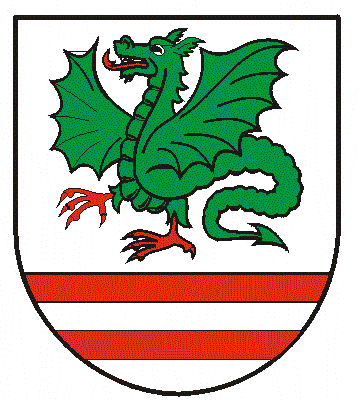 